Daagwaagin Nature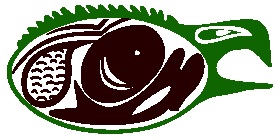 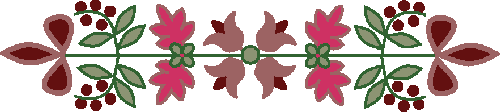 Wednesdays from 10:00 AM to 12:00 PMStart date: Oct. 11, 2017End date: Dec. 6, 2017@ McIntyre Best Start HubOur Lady of Charity School 370 County Blvd.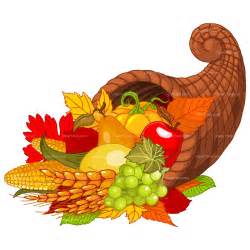 Snacks & Bus Tickets provided           For more information contact: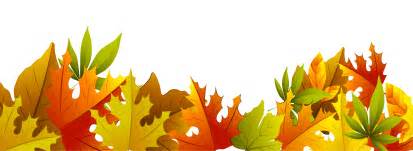 Brooke Kakepetum @ 345-5840 extension 9052Thunder Bay Indigenous Friendship Centre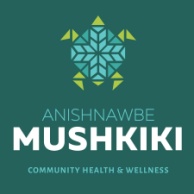 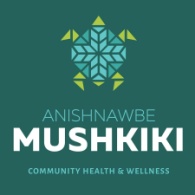 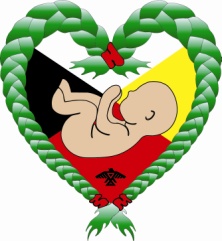 